اللجنة المعنية بحقوق الإنسان		قرار اعتمدته اللجنة بموجب البروتوكول الاختياري بشأن البلاغ رقم 2018/3186* ** البلاغ المقدم من:	ك. س. س. وآخرونالأشخاص المدعى أنهم ضحايا:		أصحاب البلاغ الدولة الطرف:	كنداتاريخ البلاغ:	16 نيسان/أبريل 2018 (تاريخ الرسالة الأولى)المسائل الموضوعية:	الترحيل إلى الهند	قررت اللجنة في جلستها المعقودة في 13 آذار/مارس 2020 وقف النظر في البلاغ رقم 2018/3186، نظراً لعدم تلقيها معلومات من المحامي رداً على رسائل التذكير العديدة التي وجهتها بشأن مكان وجود أصحاب البلاغ أو عناوينهم. الأمم المتحدةCCPR/C/128/D/3186/2018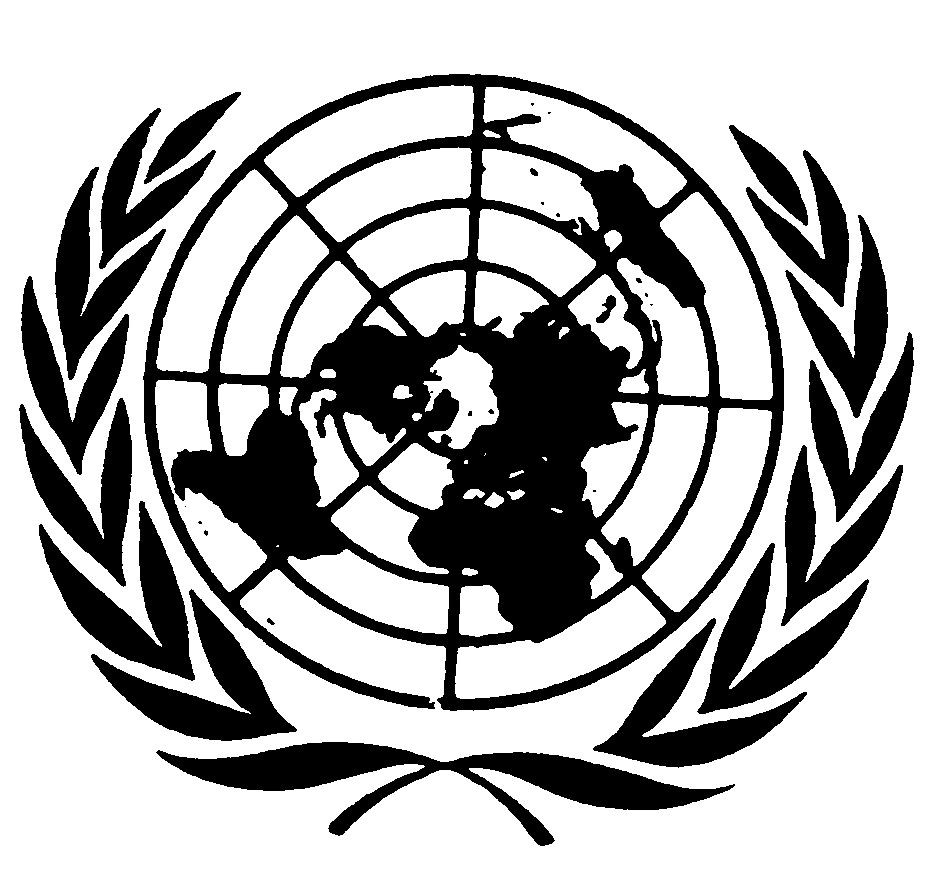 العهد الدولي الخاص بالحقوق المدنية والسياسيةDistr.: General25 August 2020ArabicOriginal: English